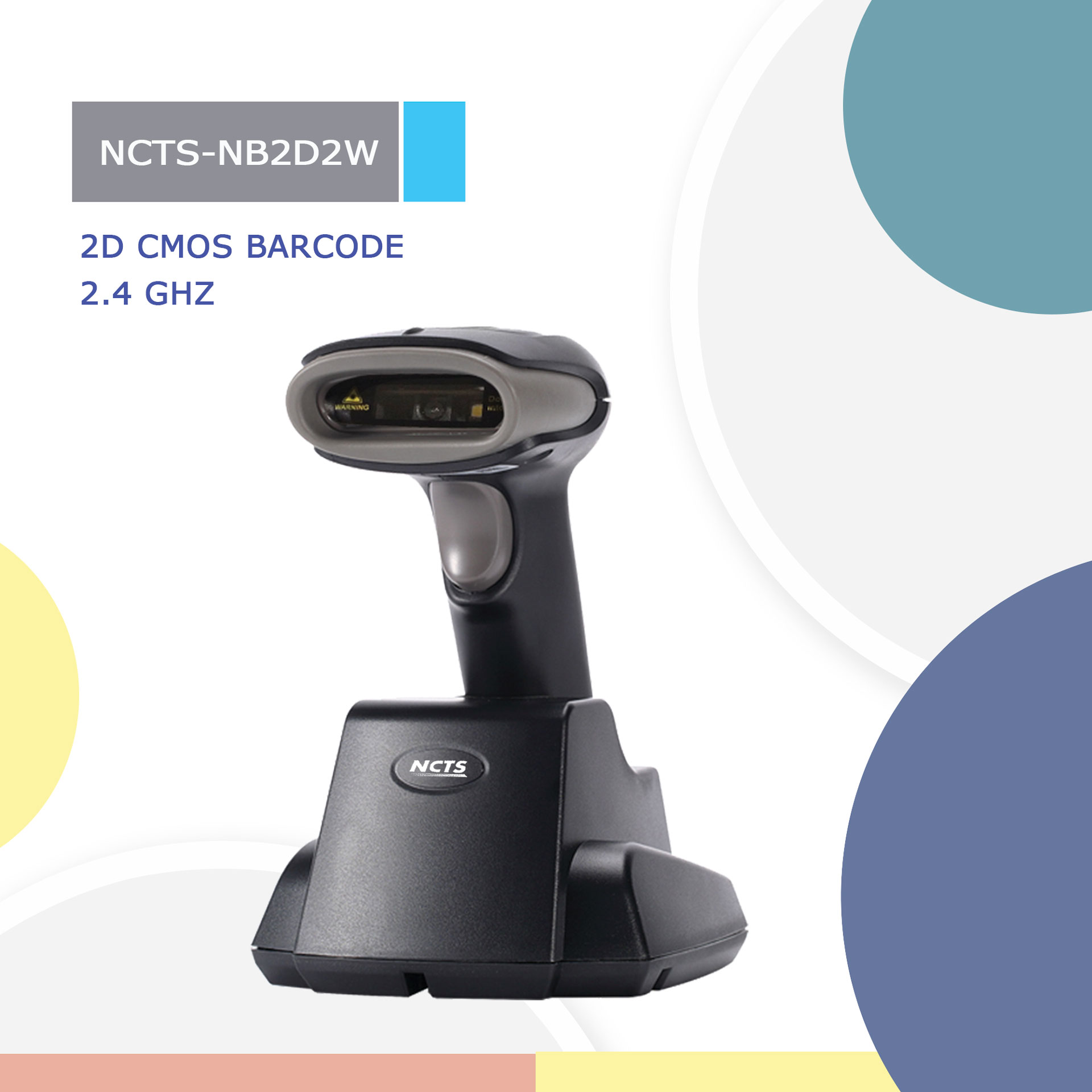 NCTS-NB2D2W（2D CMOS Wireless RF433 Handheld Barcode Scanner）Depth of fieldTechnical parametersTechnical parametersTechnical parametersWireless specificationsWireless specificationsWireless specificationsCommunicationCommunication433Communication frequencyCommunication frequency433 to 440MHzTransmission rangeTransmission range100M（In empty area 80m-100m ）-real time modeNo limitation --Cache modeData rateData rate10kbpsMemoryMemory100,000@13Byte barcodeBattery capacityBattery capacity2000mAh (Lithium battery)Charging timeCharging time6HThe life time of the full chargeThe life time of the full charge6h（continuous reading situation）12h（Manual reading situation）More than 15 days（Stand-by time） Communication modeCommunication modeRead-time mode/Inventory mode／Cache modeElectrical Characteristics Electrical Characteristics Electrical Characteristics InterfaceUSB HID KEYBOARD/USB VCP USB HID KEYBOARD/USB VCP Voltage requirement5VDC±10%5VDC±10%Current consumptionMax:120mAMax:120mAOptical CharacteristicsOptical CharacteristicsOptical CharacteristicsPhoto sensorCMOS array sensorCMOS array sensorSENSOR RESOLUTION648×488 pixels648×488 pixelsLight source5600K white LED5600K white LEDAim light sourceRed Bar ledRed Bar ledPerformance CharacteristicsPerformance CharacteristicsPerformance CharacteristicsDecode anglePitch angle:±55°Skew angle:±55°Tilt angle:±180°Pitch angle:±55°Skew angle:±55°Tilt angle:±180°Min resolution1D:5mil2D:9mil1D:5mil2D:9milMin.PCS value〉30%UPC/EAN 13（13mil）〉30%UPC/EAN 13（13mil）Field of View40°(H),30°(V)40°(H),30°(V)Identification1D: UPC-A,UPC-E,EAN-8,EAN-13,Code 39,Code 128,Interleaved 2 of 5. Codabar, Code 932D: PDF417,MicroPDF417,Data Matrix,QR Code,Aztec1D: UPC-A,UPC-E,EAN-8,EAN-13,Code 39,Code 128,Interleaved 2 of 5. Codabar, Code 932D: PDF417,MicroPDF417,Data Matrix,QR Code,AztecPhysical CharacteristicsPhysical CharacteristicsPhysical CharacteristicsDimensionScanner：70mm*95mm*168mm(L*W*H)Scanner：70mm*95mm*168mm(L*W*H)Environmental CharacteristicsEnvironmental CharacteristicsEnvironmental CharacteristicsTemp0°to 50°C / 32°to 122°F((operation) )   -40°- 80°C /-40°to 176°F(storage)0°to 50°C / 32°to 122°F((operation) )   -40°- 80°C /-40°to 176°F(storage)Humidity5 - 95% (operation) ) 5 - 95% (storage)5 - 95% (operation) ) 5 - 95% (storage)Shock drop test1.5m drop onto concrete surface1.5m drop onto concrete surfaceAmbient Light:0-86,000LUX0-86,000LUXRegulatoryRegulatoryRegulatoryElectrical Safety UL 60950,EN/IEC 60950UL 60950,EN/IEC 60950 EMI/RFIFCC Part 15 Class B,EN 55024/CISPR 22FCC Part 15 Class B,EN 55024/CISPR 22 EnvironmentalRoHS RoHS SymbologyMin depth of filedMax depth of filed5mil code3930mm80mmUPCA 13mil:50mm210mm